Российская ФедерацияИркутская областьЗиминский район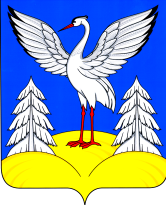 Батаминское муниципальное образованиеДумаРЕШЕНИЕот 31 марта 2020 года                                    №  101                                          с. БатамаО согласовании перечня имущества, находящегося в муниципальной собственности Зиминского районного муниципального образования,подлежащего передаче в муниципальную собственностьБатаминского  муниципального образованияВ целях исполнения Федерального закона от 06.10.2003г. № 131-ФЗ "Об общих принципах организации местного самоуправления в Российской Федерации", руководствуясь Законом Иркутской области от 16.05.2008г. № 14-оз "Об отдельных вопросах разграничения имущества, находящегося в муниципальной собственности, между муниципальными образованиями Иркутской области", Уставом Батаминского муниципального образования,  Дума Батаминского муниципального  образованияР Е Ш И Л А:1. Согласовать перечень имущества, находящегося в муниципальной собственности Зиминского районного муниципального образования, подлежащего передаче в муниципальную собственность Батаминского  муниципального образования согласно приложению.2. Настоящее решение подлежит  официальному опубликованию  в информационно-аналитическом издании Батаминского муниципального образования  муниципальной газете «Родник» и размещению на официальном сайте администрации Батаминского муниципального образования  www.batama.ru.3. Настоящее решение вступает в силу со дня его подписания.         4. Контроль за исполнением настоящего решения  оставляю за собой.Глава Батаминского муниципального образования,                                  Председатель Думы                                                                                                  Ю. В. Белик Приложение к решению Думы Батаминского муниципального образования от 31 марта  2020 года  №101Перечень имущества, находящегося в муниципальной собственности Зиминского районного муниципального образования, подлежащего передаче в муниципальную собственность Батаминского муниципального образования№ п/пНаименованиеАдресКадастровый (или условный) номер1ЗданиеНазначение: нежилое здание, наименование: здание,  площадь 193,4 кв.м., количество этажей 1, в том числе подземных 0Российская Федерация, Иркутская область, Зиминский район, с. Батама, ул. Ленина, 3738:05:010202:9502Земельный участокВид разрешенного использования: объекты культурно-досуговой деятельности (код 3.6.1), площадь: 892 кв.м., категория земель: земли населенных пунктовРоссийская Федерация, Иркутская область, Зиминский район, с. Батама, ул. Ленина, уч. 3738:05:010202:9493ЗданиеНазначение: нежилое здание, наименование: здание,  площадь 132,4 кв.м., количество этажей 1, в том числе подземных 0Российская Федерация, Иркутская область, Зиминский район, с. Батама, ул. Ленина, 4038:05:010201:10204Земельный участокВид разрешенного использования: государственное управление (код 3.8.1), площадь: 800 кв.м., категория земель: земли населенных пунктовРоссийская Федерация, Иркутская область, Зиминский район, с. Батама, ул. Ленина, уч. 4038:05:010201:1019